CAHIER DES CLAUSES ADMINISTRATIVES PARTICULIERESACQUISITION D'UN MINIBUS Marché à procédure adaptée passé en application de l'article 27 du décret n°2016-360 du 25 mars 20161/ ETENDUE DES BESOINS A SATISFAIRELe présent cahier des charges concerne l'acquisition d'un Minibus pour le transport de personnes, répondant aux caractéristiques définies à l'article III2/ SPECIFICITE DU MARCHE Le marché est passé sous la forme d'un marché à procédure adaptée conformément aux dispositions de l'article 27 du décret n°2016-360 du 25 mars 2016.Les pièces constitutives du marché sont le présent cahier des charges et l'acte d'engagement joint au présent dossier.La durée d'exécution du marché est de 3 mois à compter de sa notification.Contractuellement ce délai maximum décompté à partir de la date de notification du marché est ramené, le cas échéant, à celui sur lequel s'est engagée contractuellement l'entreprise titulaire du marché dans son offre.3/ DOCUMENTS CONTRACTUELSLes pièces constitutives du marché sont les suivantes :- L’acte d’engagement- Le CCAP- Le CCTP- La notice technique du véhicule- Le bordereau de prix- Le cahier des clauses administratives générales (CCAG) applicable aux marchés publics de fournitures courantes et services.4/ PRIXLes prestations sont traitées à prix forfaitaire.Les prix sont fermes non actualisables 5/ CONDITIONS DE LIVRAISONL’acte d’engagement fixe le délai de livraison.L’exécution des prestations commencent à compter de la date de notification du contrat.Le minibus devra être livré à la Mairie de Cerbère à l’adresse suivante :Mairie de CERBERE23 avenue du Général de Gaulle66 290 CERBER6/ DROITS ET LANGUEEn cas de litige, le seul le Tribunal Administratif TA de Montpellier – 6, rue pitot – 34 003 MONTPELLIER – Tel 04.67.54.81.00 est compétent en la matière.Tous les documents, inscriptions sur matériel, correspondances, demandes de paiement ou mode d’emploi doivent être entièrement rédigés en langue française. S’ils sont rédigés dans une autre langue, ils doivent être accompagnés d’une traduction en français, certifiée conforme à l’original par un traducteur assermenté.7/ CLAUSES COMPLEMENTAIRES   La commune de Cerbère peut pourvoir à l’exécution des prestations du marché aux frais et risques du titulaire dans les cas suivants :- En cas d’inexécution par ce dernier d’une prestation qui ne peut supporter aucun retard ;Le titulaire ne peut prendre part à l’exécution des prestations réalisées à ses frais et risques sous quelle forme que ce soit.Le titulaire est informé des conditions d’exécution du marché passé à ses frais et risques.Les surcoûts engendrés pour la commune de Cerbère sont supportés par le titulaire défaillant.Les économies pour la commune de Cerbère ne profitent pas au titulaire défaillant.Fait à ……………….le					Fait à………………………leSignature du Candidat	Signature de la personne responsable des marchés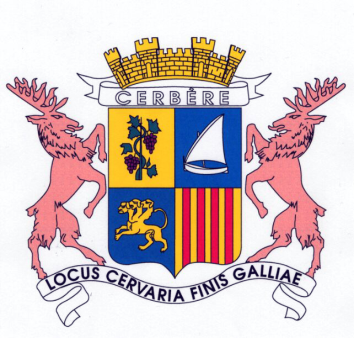 Mairie de CERBERE66290________Tél. 04.68.88.41.85Fax. 04.68.88.47.64